اطلاعــات فــنـــینمای  H.P.L      	مواد اولیه جهت ساخت فرمیکاکاغذ کرافتککاغذ دکورتیورزین ملامینخصوصیاتمقاومت رطوبتیمقاومت حرارتیمقاوم در برابر الکتریسیتهمقاوم در برابر اسیدهای ضعیفخش ناپذیرینصب در نمای خارجینصب خشک :  نصب با استفاده از اتصالات گالوانیزه و آلومینیومی همانند سرامیک خشک صورت میگیرد.نصب با اتصال قابل رویت :  صفحات H.P.L  طبق طرح در اندازههای مختلف بریده شده و توسط پیچها یا پرچهای مخصوص که درپوش همرنگ نما دارد. به زیرسازی نصب میگردد.نصب چسبی : صفحات H.P.L  توسط دو نوع چسب مخصوص بر روی زیرسازی نصب میگردد.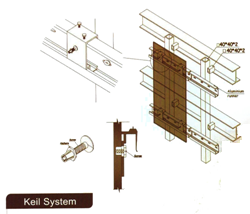 